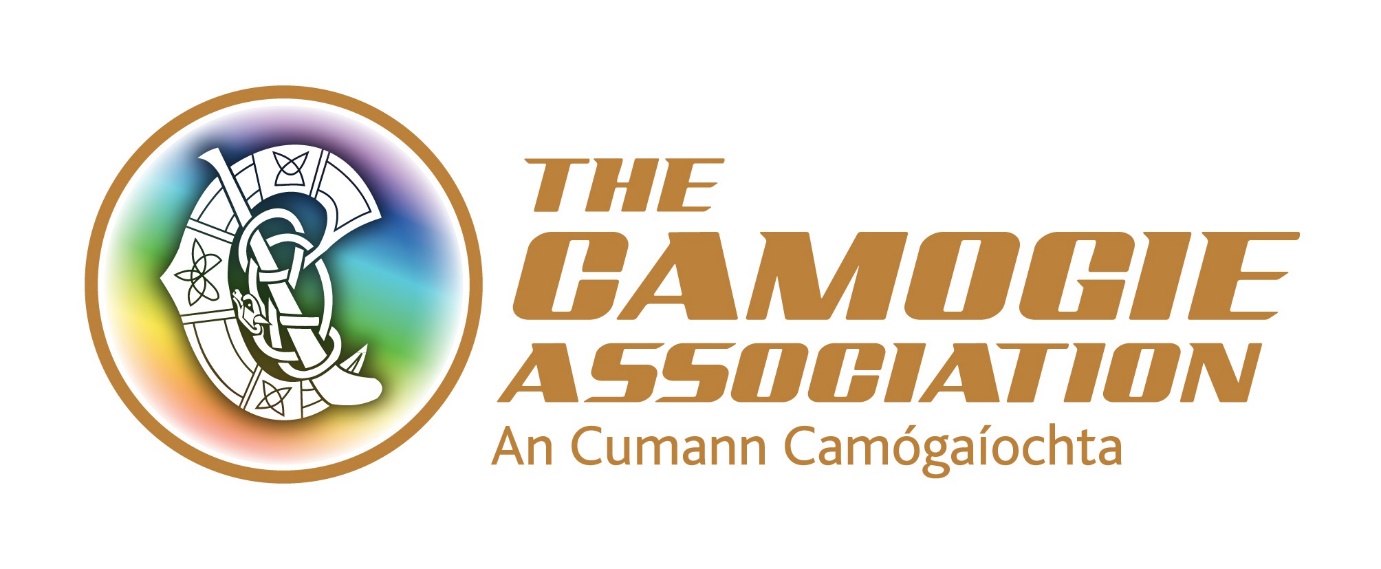 Finance ManagerJob Description and Person SpecificationRole and responsibilitiesThe full-time Finance Manager is part of the Senior Management Team of the Camogie Association and reports to the Ard Stiúrthóir of the Association.The post holder’s primary responsibilities include management and control of the Association’s financial resources and supporting the Ard Stiúrthóir and the Ard Chomhairle’s Resource Management Committee to carry out their governance and strategic responsibilities, particularly as they relate to financial accountability and decision-making. The post holder will contribute to the overall vision for the Association and will lead the strategic management and development of its Finance function. The post holder will be required to have access to transport/a clean full driving licence and the appointment will be subject to Garda vetting clearance. This is a permanent post with a 9-month probationary period. Key responsibilities include:Management and control of financial resourcesLead the development of the Association’s finance function; including managing and interpreting financial reporting to advise and support the development of CamogieEnsure the provision of a robust and effective financial infrastructure for the Camogie Association that is compliant with legal, statutory and regulatory requirements and best practice standardsProvide support and guidance to, and oversight of units affiliated to the Camogie Association to comply with relevant financial procedures and best practice standardsManage, develop and review financial control policies and procedures for the national Association, and its affiliated units, as appropriateBudget and risk management Prepare financial forecasts, budgets and management accounts for management and Ard Chomhairle and in preparation for annual audit Develop and manage value for money analysis of major initiatives, as appropriate, to support the Association’s decision-making processesOversee financial risk management at all levels of the Association including liaison with relevant parties re appropriate insurance  Organisational management and administrationManage all payroll functions for the AssociationManage Finance staff and mentor and support national Association staff to work in compliance with the national Association’s financial procedures and best practice standardsOversee and support the administration of the online membership registration system, including reconciliation of payments receivedWith the Ard Stiúrthóir and relevant staff, negotiate with and manage financial relations, procurement and contracting with third parties including suppliers and service providers  Engage and contribute to the delivery of organisational development and change management, strategic planning and annual business planningSupport and attend the Association’s Resource Management and Risk Management CommitteesUndertake any other duties as directed by the Ard StiúrthóirPerson SpecificationEssential criteriaProfessional accounting qualification (ACA, ACCA, CIMA) with a minimum of 3 years post qualification experience or a minimum of five years’ experience running management accounts and producing financial statements within a small/medium size company. Experience in all aspects of running an effective financial infrastructure including budgets, management accounts, and managing, developing and reviewing financial control policies and procedures.Excellent IT skills with a comprehensive knowledge of accounting and payroll packages. Excellent interpersonal and communication skills with the ability to build effective relationships internally and externally with a wide range of stakeholders. Strong planning and organisational skills. A highly motivated and positive approach. Ability to work on own initiative. Experience of managing staff. All candidates must meet the essential criteria to be eligible for entry in the recruitment competition.  Desirable criteriaExperience of working with community and voluntary organisations, especially in the sports sector is an advantageKnowledge and experience of procurement processes.Experience of managing a year-end audit.Knowledge and experience of relevant legal, statutory and other regulatory requirements.Terms and conditionsThe post is based in the Camogie Association’s offices in Dublin. The appointment will be attached to a salary scale ranging from €45,500-€51,500.Expenses such as travel, overnight accommodation where required and other allowable expenditure will also be paid. A pension contribution from the Association, subject to employee contribution. The contribution is either 3% or 7% by agreement.The post holder will be required to have access to transport/a clean full driving licence and the appointment will be subject to Garda/PSNI vetting clearance. The Finance Manger will be required to work occasional unsocial hours including weekends. From time to time travel will also be required. Annual leave entitlement of 25 days per annum. In addition, there is additional annual paid leave in the period Christmas Eve/New Year The Association also provides study leave and facilitates a bike to work scheme/tax saver commuter ticket.Application process and closing dateApplications must be submitted on the official application form and submitted to jobs@camogie.ie Postal applications can be submitted to Personnel, Camogie Association, Croke Park, Dublin 3 and mark your application confidential. Closing date for applications is 5.30 p.m. 17th April 2018. Late applications will not be accepted.Interviews are scheduled for Thursday 3rd May 2018 in Croke Park, Dublin. 